APLIKASI PENJUALAN PULSA ELEKTRIKMENGGUNAKAN KOMPONEN XCOMDRVSKRIPSI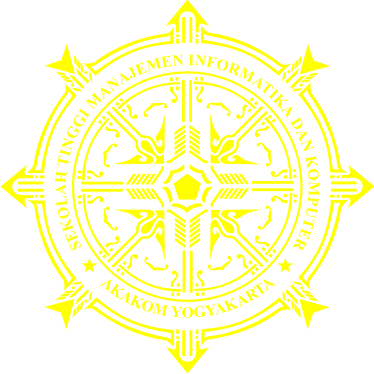 Oleh :Nama	: KOMANG KURNIAWAN WIDIARTHANo. Mhs	: 055410233Jurusan	: TEKNIK INFORMATIKAJenjang	: STRATA SATUSEKOLAH TINGGI MANAJEMEN INFORMATIKA DAN KOMPUTERAKAKOMYOGYAKARTA2009